ОБЩЕСТВО С ОГРАНИЧЕННОЙ ОТВЕТСТВЕННОСТЬЮ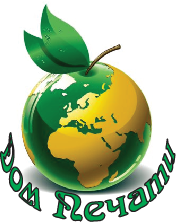 «ГК ДОМ  ПЕЧАТИ»Россия, 117105, Москва, Нагатинский 1-й пр-д, д.2тел.: +74956478898, +74959809933                                                                     www.dom-p.com Полное наименование фирмыОбщество с ограниченной ответственностью«ГК Дом Печати»Сокращенное наименование фирмыООО «ГК Дом Печати»Юридический адрес117105, г. Москва, Нагатинский 1-ый проезд, д.2, стр.7Фактический адрес117105, г. Москва, Нагатинский 1-ый проезд, д.2, стр.7ИНН 9724058890КПП772401001ОГРН12117700464508ОКВЭД18.12ОКТМО45918000000ОКПО55527792БанкФилиал "ЦЕНТРАЛЬНЫЙ" Банка ВТБ ПАО Г. МОСКВАРасчетный счет40702810422250000719Корреспондентский счет30101810145250000411БИК044525411Телефон фирмы(495) 647-88-98; (495) 980-99-33Сайтwww.dom-p.comГенеральный директорПастриков Олег Евгеньевич